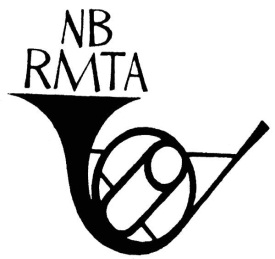 Branch Name hosts Name of eventMembers of the ------------ Branch of the Canadian Federation of Music Teachers’ Association recently participated in the Canada-wide Branching Out Initiative for Students by hosting a -------  at ------. Insert details of event including # of participants, activities and focus [eg. ensemble music].“Branching Out” is a national program of the Canadian Federation of Music Teachers’ Associations.  More than eighty branches across Canada have the opportunity to host an event that focuses on student participation during the month of February 2013 with the support of the national organization.  For more information on the New Brunswick Registered Music Teachers’ Associations and its projects, please visit www.nbrmta.comFor more information on the Canadian Federation of Music Teachers’ Associations and its projects, please visit www.cfmta.orgSource:  Barbara Long	President	New Brunswick Registered Music Teachers’ Association	506.375.6752The New Brunswick Music Teachers’ Association11119 Route 130, Somerville NB Canada E7P 2S4